АДМИНИСТРАЦИЯ КРАСНОСЕЛЬКУПСКОГО РАЙОНАПОСТАНОВЛЕНИЕ«03» апреля 2024 г.                                                                           № 114-Пс. КрасноселькупО внесении изменения в Перечень объектов капитального ремонта  на 2024 год и плановый период 2025 и 2026 годовС целью рационального расходования бюджетных средств на капитальный ремонт объектов муниципальной собственности на территории Красноселькупского района, в соответствии с  постановлением Администрации Красноселькупского района от 22.02.2022 № 63-П «Об утверждении Порядка организации проведения капитального ремонта объектов муниципальной собственности муниципального округа Красноселькупский район Ямало-Ненецкого автономного округа», руководствуясь Уставом муниципального округа Красноселькупский район Ямало-Ненецкого автономного округа, Администрация Красноселькупского района постановляет:  	1. Утвердить прилагаемое изменение, которое вносится в Перечень объектов капитального ремонта на 2024 год и плановый период 2025 и 2026 годов, утвержденный постановлением Администрации Красноселькупского района от 24.01.2024 № 18-П.      	2.  Опубликовать настоящее постановление в газете «Северный край» и разместить на официальном сайте муниципального округа Красноселькупский район Ямало-Ненецкого автономного округа.	3. Настоящее постановление вступает в силу с момента подписания.Глава Красноселькупского района                                             Ю.В. ФишерПриложениеУТВЕРЖДЕНО                      постановлением Администрации Красноселькупского района         от «03» апреля 2024 г. № 114-ПИЗМЕНЕНИЕ, которое вносится в Перечень объектов капитального ремонтана 2024 год и плановый период 2025 и 2026 годов, утвержденный постановлением Администрации Красноселькупского района от 24.01.2024 № 18-ППеречень объектов капитального ремонта на 2024 год и плановый период 2025 и 2026 годов изложить в следующей редакции:«                                                                                       Приложение
к постановлению Администрации     Красноселькупского района
от 24 января 2024 года № 18-П
(в редакции постановления Администрации Красноселькупского района от                                              )ПЕРЕЧЕНЬ объектов капитального ремонта на 2024 год и плановый период 2025 и 2026 годовруб.   *  Указывается состав расходов по этапам реализации мероприятия(проектно-изыскательские работы, ремонтные работы).N
п/пНаименование объекта капитального ремонта, балансодержательСостав расходов *РазделПодразделЦелевая статьяВид расходовБюджетные ассигнованияБюджетные ассигнованияБюджетные ассигнованияN
п/пНаименование объекта капитального ремонта, балансодержательСостав расходов *РазделПодразделЦелевая статьяВид расходов2024год2025год2026 год12345678910Капитальный ремонт двухкомнатной квартиры с.Толька ул.Комсомольская, д.12, кв.1ремонтные работы01131930140100243607681,750,000,00Капитальный ремонт бокса № 2в гаража, расположенного по адресу с.Красноселькуп, ул.Ленина д.2бремонтные работы011319301401002431146587,210,000,00Разработка проектной документации на капитальный ремонт торгового центра "Юбилейный" с. Красноселькуп, ул. Авиаторов, д. 3апроектно-изыскательские работы04121930140100243403513,510,000,00Разработка проектной документации на капитальный ремонт здания "Баня на 25 мест", с. Красноселькуп, ул. Нагорная, д. 27проектно-изыскательские работы05021930140100243310486,260,000,00Капитальный ремонт Тепловая и водопроводная сеть, с. Красноселькуп, котельная 4 - ул. Брусничная (часть сети)ремонтные работы050204302716202430,000,0070053000,00Капитальный ремонт Тепловая и водопроводная сеть, с. Красноселькуп, котельная 4 - ул. Брусничная (часть сети)ремонтные работы050204302S16202430,000,00708390,17Капитальный ремонт Тепловая и водопроводная сеть, ул. Таежная (от котельной №2 до ТП 8)ремонтные работы050204302716202430,000,0026594000,00Капитальный ремонт Тепловая и водопроводная сеть, ул. Таежная (от котельной №2 до ТП 8)ремонтные работы050204302S16202430,000,00268594,66Капитальный ремонт Тепловая и водопроводная сеть, с.Толька, котельная № 3 – ул. Ямальский тупик от ТП 4 (часть сети)ремонтные работы050204302716202430,000,0038797000,00Капитальный ремонт Тепловая и водопроводная сеть, с.Толька, котельная № 3 – ул. Ямальский тупик от ТП 4 (часть сети)ремонтные работы050204302S16202430,000,00391853,46Тепловая и водопроводная сеть, с. Толька, ул. Советская (от ТП – 10)ремонтные работы050204302716202430,000,006457000,00Тепловая и водопроводная сеть, с. Толька, ул. Советская (от ТП – 10)ремонтные работы050204302S16202430,000,0064923,42Тепловая и водопроводная сеть, с. Толька, ул. Центральная (от ТП 24) (часть сети от ПНС-1 до ТП – 145)ремонтные работы050204302716202430,000,009968000,00Тепловая и водопроводная сеть, с. Толька, ул. Центральная (от ТП 24) (часть сети от ПНС-1 до ТП – 145)ремонтные работы050204302S16202430,000,00100676,59Капитальный ремонт тепловой и водопроводной сети с. Красноселькуп, ул. Строителей, д.9 - ул. 70 лет Октябряремонтные работы0502043027162024324709073,620,000,00Капитальный ремонт тепловой и водопроводной сети с. Красноселькуп, ул. Строителей, д.9 - ул. 70 лет Октябряремонтные работы050204302S1620243504266,810,000,00Выполнение капитального ремонта МОУ Красноселькупская средняя общеобразовательная школа «Радуга», ЯНАО, Красноселькупский район, с. Красноселькуп, ул. Советская, д. 5ремонтные работы07021930170400243206205432,56187079000,000,00Выполнение капитального ремонта МОУ Красноселькупская средняя общеобразовательная школа «Радуга», ЯНАО, Красноселькупский район, с. Красноселькуп, ул. Советская, д. 5ремонтные работы070219301S04002432176355,771890000,000,00Разработка проектной документации на капитальный ремонт учебного корпуса №1, с. Толька, ул. Набережная, д.4, строен. 2проектно-изыскательские работы07031930140100243395000,000,000,00Капитальный ремонт здания "Дом культуры на 60 мест", с.Ратта, ул.Центральная, д.2ремонтные работы080119301401002439250397,120,000,00Разработка проектной документации на капитальный ремонт здании дома культуры на 60 мест в с. Ратта, ул. Центральная д.2проектно-изыскательские работы08011930140100243564000,000,000,00ИТОГО246272794,61188969000,00153403438,30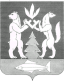 